ICCV 2019 Poster Printing Request FormOctober 27 – November 2, 2019┃Seoul, Republic of Koreaiccv2019.thecvf.comIf you would like to make a poster printing request for the ICCV 2019, please fill out this form and submit it to poster@iccv2019.kr by Tuesday October 15th, 2019 (23:59 Pacific Time).* Required ItemsPoster Printing InstructionsAll poster files must be submitted as a PDF with the title of "First Name_Last Name_File Name". ICCV 2019 Organizing Secretariat will not edit your poster to fit a desired size or re-design. Requests can be placed up to October 15th, 2019 (23:59 Pacific Time). Full color posters inkjet printed on double-weight, matte paper are KRW 90,000 (USD 75) each. The payment is available by credit cards only. All personal and credit card information will be discarded as soon as payment is processed. The confirmation e-mail will be sent within 3 days.REQUEST INFORMATIONREQUEST INFORMATIONREQUEST INFORMATION* ICCV 2019 ID (E-mail)* Registration No.* First Name* Last Name* Country* Mobile * Poster Title * Pick-Up Date & Time * Pick-Up Date & Time*Please specify what date & time you need by. Posters will be ready at the Poster Pick-Up Desk (3F, COEX Convention Center) according to the indicated date & time. For any changes, please inform the ICCV 2019 Secretariat in advance.*Poster Pick-Up Desk Operation Hours (Local Time)- 16:00~17:00, October 26th, 2019 - 08:00~17:00, October 27th – November 2nd, 2019 *Please specify what date & time you need by. Posters will be ready at the Poster Pick-Up Desk (3F, COEX Convention Center) according to the indicated date & time. For any changes, please inform the ICCV 2019 Secretariat in advance.*Poster Pick-Up Desk Operation Hours (Local Time)- 16:00~17:00, October 26th, 2019 - 08:00~17:00, October 27th – November 2nd, 2019 PAYMENT INFORMATIONPAYMENT INFORMATIONPAYMENT INFORMATION * QR Code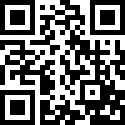 Please scan the QR Code with your mobile to access to the payment link. It is highly suggested to enter your E-mail ID for ICCV 2019 in the MEMO Box for payment verification purpose. Once the payment is completed, please attach a copy of receipt along with this form.